Don’t StopChristine McVie 1976 (released on Fleetwood Mac’s 1977 album, Rumours)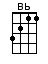 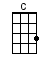 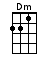 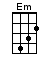 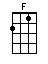 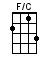 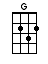 < Triplet strums in the intro are highlighted in yellow;You can use a shuffle strum on all F and G chords:F to Dm shuffle: keep fingers on F and add 3rd finger on 3rd string, 2nd fret;G to Em shuffle: keep fingers on G and add 4th finger on 3rd string, 4th fret >INTRO:  / 1 2 3 4 //[C]   [F/C]     [C]/      [F/C]       [C]// ↓     ↑         ↑ / ↓     ↑     ↑ ↓ ↓ ↑ // 1 + 2 + 3 + 4 + a / 1 + 2 + 3 + a 4 + a //[C]   [F/C]     [C]/      [F/C]       [C]// ↓     ↑         ↑ / ↓     ↑     ↑ ↓ ↓ ↑ // 1 + 2 + 3 + 4 + a / 1 + 2 + 3 + a 4 + a //[C]   [F/C]   [C]/      [F/C]     [C]// ↓ ↑ ↓ ↑ ↓ ↑ ↓ ↑ / ↓ ↑ ↓ ↑ ↓ ↑ ↓ ↓ ↑ // 1 + 2 + 3 + 4 + / 1 + 2 + 3 + 4 + a //[C]   [F/C]   [C]/      [F/C]     [C]// ↓ ↑ ↓ ↑ ↓ ↑ ↓ ↑ / ↓ ↑ ↓ ↑ ↓ ↑ ↓ ↓ ↑ // 1 + 2 + 3 + 4 + / 1 + 2 + 3 + 4 + a /< strumming pattern and shuffles for remainder of song:/[C]     [Bb]     /[F] [Dm][F] [Dm] /[G] [Em][G] [Em] // ↓   ↓ ↑ ↓   ↓ ↑ / ↓ ↑ ↓ ↑ ↓ ↑ ↓ ↑ / ↓ ↑ ↓ ↑ ↓ ↑ ↓ ↑ // 1 + 2 + 3 + 4 + / 1 + 2 + 3 + 4 + / 1 + 2 + 3 + 4 + /[C] If you [Bb] wake up and [F] don't want to smile[C] If it [Bb] takes just a [F] little while[C] Open your [Bb] eyes, and [F] look at the day[G] You'll see things in a different way[C] Don't [Bb] stop [F] thinking about tomorrow[C] Don't [Bb] stop [F] it'll soon be here[C] It'll [Bb] be [F] better than before[G] Yesterday's gone, yesterday's gone/ [C][Bb] / [F] /[C][Bb] / [F] /[C] Why not [Bb] think about [F] times to come[C] And not a-[Bb]bout the [F] things that you've done[C] If your [Bb] life was [F] bad to you[G] Just think what tomorrow will do[C] Don't [Bb] stop [F] thinking about tomorrow[C] Don't [Bb] stop [F] it'll soon be here[C] It'll [Bb] be [F] better than before[G] Yesterday's gone, yesterday's gone [G] / [G] /INSTRUMENTAL:[C] Don't [Bb] stop / [F] thinking about tomorrow /[C] Don't [Bb] stop / [F] it'll soon be here /[C] It’ll [Bb] be / [F] better than before /‘Cause [G] yesterday's gone / [G] yesterday's gone / [G] / [G] /[C] All I [Bb] want is to [F] see you smile[C] If it [Bb] takes just a [F] little while[C] I know you [Bb] don't be-[F]lieve that it's true[G] I never meant any harm to you[C] Don't [Bb] stop [F] thinking about tomorrow[C] Don't [Bb] stop [F] it'll soon be here[C] It'll [Bb] be [F] better than before[G] Yesterday's gone, yesterday's gone[C] Don't [Bb] stop [F] thinking about tomorrow[C] Don't [Bb] stop [F] it'll soon be here[C] It'll [Bb] be [F] better than before[G] Yesterday's gone, yesterday's gone[C] Ooo-[Bb]ooo-/ [F]ooo, don't you look / [C] back [Bb] / [F] /[C] Ooo-[Bb]ooo-/ [F]ooo, don't you look / [C] back [Bb] / [F] /[C] Ooo-[Bb]ooo-/ [F]ooo, don't you look / [C] back [Bb] / [F] / [C] www.bytownukulele.ca